Es la capa gaseosa que envuelve a la tierra, lo cual nos protege de los meteoritos y los rayos ultravioleta del sol.Gracias a ella existe vida en nuestro planeta ya que contiene oxígeno, al interactuar con la geosfera y la hidrosfera tiene una gran influencia en la formación del suelo y la vegetación. Si la temperatura de la atmosfera aumenta sensiblemente, o si la masa de la tierra fuera menor, dicha capa gaseosa no podría ser retenida por nuestro planeta.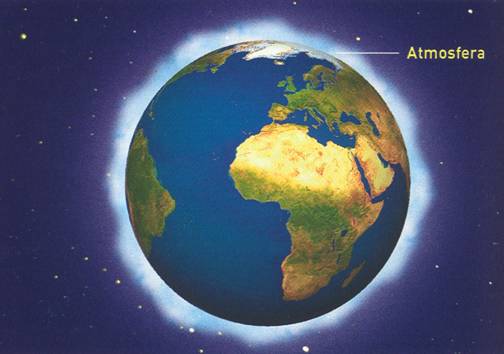 